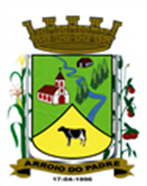 ESTADO DO RIO GRANDE DO SULMUNICÍPIO DE ARROIO DO PADREGABINETE DO PREFEITOLei 2.037, de 08 de maio de 2019.Unifica as redações do art. 25 da Lei Municipal nº 961, de 30 outubro de 2009, cujo texto inicial fora modificado por alterações posteriores.O Prefeito Municipal de Arroio do Padre, Sr. Leonir Aldrighi Baschi, faz saber que a Câmara de Vereadores aprovou e eu sanciono e promulgo a seguinte Lei:Art. 1º A presente Lei unifica as redações do art. 25 da Lei Municipal nº 961, de 30 de outubro de 2019 cujo texto inicial fora modificado por alterações posteriores. Art. 2º O art. 25 da Lei Municipal nº 961, de 30 de outubro de 2009 passa a vigorar com a seguinte redação: Art. 25 Será atribuída uma gratificação para cargos com exigência de nível superior que tiverem comprovados uma formação específica ligada ao seu cargo.I – a formação específica em cursos de Pós-Graduação de Especialização ou Aperfeiçoamento será concedido 5% (cinco por cento) de gratificação calculado sobre o vencimento básico do cargo.II – a formação específica em curso de Pós-Graduação de Mestrado será concedido 8% (oito por cento) de gratificação, calculado sobre o vencimento básico do cargo.III – a formação específica em curso de Pós-Graduação de Doutorado, será concedido 10% (dez por cento) calculado sobre o vencimento básico do cargo. §1º A gratificação de que trata o caput somente será concedido para ocupantes de cargo de nível superior, se a formação por especifica e compatível com o cargo e o exercício da função, ter ocorrido quando o requerente ao benefício já ocupava o cargo e a partir da data de conclusão do estágio probatório.§2º A gratificação será concedida aos servidores que comprovadamente tiverem concluído formação específica ao seu cargo, de pós-graduação de Especialização ou Aperfeiçoamento com carga horária continua de no mínimo 360 (trezentos e sessenta) horas e de Pós-Graduação, Mestrado ou Doutorado com carga horária de no mínimo 360 (trezentos e sessenta) horas.§3º A gratificação será concedida a partir do mês seguinte em que o profissional apresentar diploma da conclusão do curso de Pós-Graduação de Especialização ou Aperfeiçoamento ou do curso de Pós-Graduação Mestrado ou Doutorado, desde que havendo concluído e restando aprovado no estágio probatório.§4º A gratificação não será cumulativa e será concedida no respectivo grau, uma única vez, independente do número de cursos que o servidor tiver concluído.§5º Os servidores públicos que na data de promulgação desta Lei, comprovarem matricula e atestado até então vigente, não terá vantagens pessoais reduzidas, assegurando-se lhes o direito de irredutibilidade de vencimentos.Art. 3º Ficam revogados no ato de publicação desta Lei, a Lei Municipal nº 1.306, de 25 de abril de 2013 e artigo 3º da Lei Municipal nº 1.822, de 28 de março de 2017.Art. 4º Mantêm-se inalteradas as demais disposições da Lei Municipal nº 961, de 30 de outubro de 2009 e alterações posteriores vigente nesta data.Art. 5º Esta Lei entra em vigor na data de sua publicação.      Arroio do Padre, 08 de maio de 2019.       ___________________________________Leonir BaschiPrefeito Municipal